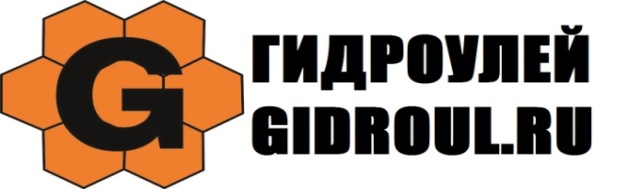                                                     ДОПОЛНЕНИЯ ДЛЯ МАСЛОСТАНЦИИ:_____________________________________________ (вставьте наименование маслостанции с сайта)КОЛЛИЧЕСТВО ПОТРЕБИЕЛЕЙ (гидроцилиндр или гидромотор)  _____________ штДанную Информацию нужно отправить на        INFO@GIDROUL.RU(812)424-39-30info@gidroul.ru(812)424-17-12Потребитель 1Дополнительные клапаны требуются:   да / нетДРОССЕЛЬ (уменьшение подачи рабочей жидкости/ уменьшение скорости движения потребителя):      да / нетГИДРОЗАМОК (исключение перетечек рабочей жидкости в нерабочем цикле маслостанции ):              да / нетРЕДУКЦИОННЫЙ КЛАПАН (понижение давления на конкретном потребителе):    да / нет    (давление _____ бар)Потребитель 2Дополнительные клапаны требуются:   да / нетДРОССЕЛЬ :  да / нетГИДРОЗАМОК :   да / нетРЕДУКЦИОННЫЙ КЛАПАН:  да / нет  (давление _____ бар)Потребитель 3Дополнительные клапаны требуются:   да / нетДРОССЕЛЬ :  да / нетГИДРОЗАМОК :   да / нетРЕДУКЦИОННЫЙ КЛАПАН:  да / нет  (давление _____ бар)Потребитель 4Дополнительные клапаны требуются:   да / нетДРОССЕЛЬ :  да / нетГИДРОЗАМОК :   да / нетРЕДУКЦИОННЫЙ КЛАПАН:  да / нет  (давление _____ бар)ДОПОЛНИТЕЛЬНАЯ ИНФОРМАЦИЯ:ДОПОЛНИТЕЛЬНАЯ ИНФОРМАЦИЯ: